НачальникуДепартамента культурыМэрии г. ГрозногоМ.С-М. АмаевойОтчет о проделанной работе МБУ «ЦНК» г. Грозногоза июнь 2018г.Мероприятия по духовно-нравственному воспитанию молодежи7 июня работники и участники художественной самодеятельности посетили зияраты: «Жеми барз» который находится в селе Чечен-Аул, «Хеди зиярат» и «г1айракх корт», которые находятся в Илсхан-юрте.Количество участников 10 человек.4 июня в 12:00ч. провели беседу на тему: «Отношение пророка Мухьаммада (с.а.в.) к детям и забота о них». На мероприятии приняли участие работники и участники художественной самодеятельности.Участников – 1 человек, зрителей – 47 человек.Всего в рамках гражданско-патриотического воспитания молодежи в июне проведено 2 мероприятия, участников 11, зрителей – 47 человек.Мероприятия по гражданско-патриотическому воспитанию молодежи1 июня в 11:00ч. в МБУ «Центр национальной культуры» прошел праздничный концерт, посвященный международному Дню защиты детей. На мероприятии прозвучали песни в исполнении солистов ЦНК и участников художественной самодеятельности.Участников – 5 человек, зрителей – 50 человек.11 июня в 10:00ч. в МБУ «Центр национальной культуры» прошел концерт, посвященный празднику «День России». На мероприятии приняли участие солисты ЦНК.Участников – 3 человека, зрителей – 48 человек.Всего в рамках гражданско-патриотического воспитания молодежи в июне проведено 2 мероприятия, участников 8, присутствовало 98 человек.Мероприятия по профилактике и предупреждениюраспространения инфекций, вызываемых вирусом иммунодефицита человека (ВИЧ-инфекция), туберкулезаи другими социально-значимыми заболеваниями19 июня в 11:00ч. в МБУ «Центр национальной культуры» провели беседу: «СТОП – СПИД!». На мероприятии приняли участие работники и участники художественной самодеятельности.Участников – 1 человек, зрителей – 41 человек.В рамках по профилактике и предупреждению распространения инфекций и социально-значимых заболеваний, в июне проведено 1 мероприятие, участников 1, зрителей – 41 человек.Мероприятия по профилактике безнадзорности и преступлений несовершеннолетних20 июня в15:00ч. в МБУ «Центр национальной культуры» провели круглый стол: «Беседа о правонарушениях». На мероприятии приняли участие работники и участники художественной самодеятельности.Участников – 2 человека, зрителей – 46 человек.22 июня в 13:00ч. в МБУ «Центр национальной культуры» провели информационный час: «Права детей!». На мероприятии приняли участие работники и участники художественной самодеятельности.Участников – 2 человека, зрителей – 45 человек.В рамках по профилактике безнадзорности и преступлений несовершеннолетних в июне проведено 2 мероприятия, участников 4, присутствовало 91 человек.Мероприятия по профилактике наркомании и незаконного оборота наркотиков25 июня в 12:00ч. в МБУ «Центр национальной культуры» провели информационный час: «Недолгая дорога в дозах». На мероприятии приняли участие работники и участники художественной самодеятельности.Участников – 1 человек, зрителей – 45 человек.В рамках по профилактике наркомании и незаконного оборота наркотиков в июне проведено 1 мероприятие, участников 1, присутствовало 45 человек.Мероприятия по профилактике экстремизма и терроризма27 июня в14:00ч. в МБУ «Центр национальной культуры» провели круглый стол: «В семье единой». На мероприятии приняли участие работники и участники художественной самодеятельности.Участников – 1 человек, зрителей – 49 человек.28 июня в 15:00ч. в МБУ «Центр национальной культуры» с участниками художественной самодеятельности провели беседу: «Терроризм – зло против человечества».Участников – 1 человек, зрителей – 53 человека.В рамках по профилактике экстремизма и терроризма в июне проведено 2 мероприятия, участников 2, присутствовало 102 человека.Внеплановые мероприятия1 июня в школе №27 прошло праздничное мероприятие, приуроченное ко Дню защиты детей. На мероприятии приняли участие солисты ЦНК Меджидова Рукият и Мухтаров Идрис.Количество участников 2 человека, зрителей 60 человек.1 июня работники ЦНК провели музыкально-игровую программу и спортивные игры для детей на центральной площади А. Кадырова. Данное мероприятие было посвящено Дню защиты детей.Количество участников 3 человека, зрителей 40 человек.7 июня в ДК «Оргтехника» прошел праздничный концерт, посвящённый Дню России. На мероприятии принял участие работник ЦНК Сайдуллаева Малика.Количество участников 1 человек, зрителей 200 человек.7 июня в цветочном парке г. Грозного прошел вечер нашидов. На мероприятии принял участие работник ЦНК Сайпуев Ризван.Количество участников 1 человек, зрителей 150 человек.25 июня прошел финал Республиканского проекта «Я – талант!», в котором приняла участие работник ЦНК Сайдуллаева Малика.Количество участников 1 человек, зрителей 120 человек.26 июня в МБУ «Центр национальной культуры» провели круглый стол на тему «Наркомания-смерть на игле». На мероприятии приняли участие работники и участники художественной самодеятельности.Количество участников 2 человека, зрителей 36 человек.29 июня в МБУ «Центр национальной культуры» провели информационный час на тему «СПИД – жизнь без будущего». На мероприятии приняли участие работники и участники художественной самодеятельности.Количество участников 1 человек, зрителей 41 человек.В июне проведено 7 внеплановых мероприятий, участников 11, присутствовало 647 человек.За текущий месяц проведено 17 мероприятий, участников 38, присутствовало 1071 человек.7 клубных формирований 153 участника.Вокал – 30 чел.Вокально – инструментальный – 28 чел.Религиозное пение – 30 чел.Хоровой –30 чел.Национальная гармошка –10 чел.Дечиг пондар – 10 чел.Декоративно - прикладное искусство – 15 чел.Директор                                                                                                            Мацаев В.Л.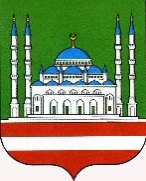 ДЕПАРТАМЕНТ КУЛЬТУРЫ МЭРИИ г. ГРОЗНОГОCОЬЛЖА ГIАЛИН МЭРИНОЬЗДАНГАЛЛИН ДЕПАРТАМЕНТМуниципальное бюджетное учреждение «Центр национальной культуры» г. ГрозногоМуниципальни бюджетан учреждени «Соьлжа-ГIалин къоман культурин туш»пр-т А.Кадырова, 39г.Грозный, Чеченская Республика 364021,Тел.: 8(938)893-09-09e-mail: clubsistema_cks@mail.ruДЕПАРТАМЕНТ КУЛЬТУРЫ МЭРИИ г. ГРОЗНОГОCОЬЛЖА ГIАЛИН МЭРИНОЬЗДАНГАЛЛИН ДЕПАРТАМЕНТМуниципальное бюджетное учреждение «Центр национальной культуры» г. ГрозногоМуниципальни бюджетан учреждени «Соьлжа-ГIалин къоман культурин туш»пр-т А.Кадырова, 39г.Грозный, Чеченская Республика 364021,Тел.: 8(938)893-09-09e-mail: clubsistema_cks@mail.ruДЕПАРТАМЕНТ КУЛЬТУРЫ МЭРИИ г. ГРОЗНОГОCОЬЛЖА ГIАЛИН МЭРИНОЬЗДАНГАЛЛИН ДЕПАРТАМЕНТМуниципальное бюджетное учреждение «Центр национальной культуры» г. ГрозногоМуниципальни бюджетан учреждени «Соьлжа-ГIалин къоман культурин туш»пр-т А.Кадырова, 39г.Грозный, Чеченская Республика 364021,Тел.: 8(938)893-09-09e-mail: clubsistema_cks@mail.ruДЕПАРТАМЕНТ КУЛЬТУРЫ МЭРИИ г. ГРОЗНОГОCОЬЛЖА ГIАЛИН МЭРИНОЬЗДАНГАЛЛИН ДЕПАРТАМЕНТМуниципальное бюджетное учреждение «Центр национальной культуры» г. ГрозногоМуниципальни бюджетан учреждени «Соьлжа-ГIалин къоман культурин туш»пр-т А.Кадырова, 39г.Грозный, Чеченская Республика 364021,Тел.: 8(938)893-09-09e-mail: clubsistema_cks@mail.ruДЕПАРТАМЕНТ КУЛЬТУРЫ МЭРИИ г. ГРОЗНОГОCОЬЛЖА ГIАЛИН МЭРИНОЬЗДАНГАЛЛИН ДЕПАРТАМЕНТМуниципальное бюджетное учреждение «Центр национальной культуры» г. ГрозногоМуниципальни бюджетан учреждени «Соьлжа-ГIалин къоман культурин туш»пр-т А.Кадырова, 39г.Грозный, Чеченская Республика 364021,Тел.: 8(938)893-09-09e-mail: clubsistema_cks@mail.ruДЕПАРТАМЕНТ КУЛЬТУРЫ МЭРИИ г. ГРОЗНОГОCОЬЛЖА ГIАЛИН МЭРИНОЬЗДАНГАЛЛИН ДЕПАРТАМЕНТМуниципальное бюджетное учреждение «Центр национальной культуры» г. ГрозногоМуниципальни бюджетан учреждени «Соьлжа-ГIалин къоман культурин туш»пр-т А.Кадырова, 39г.Грозный, Чеченская Республика 364021,Тел.: 8(938)893-09-09e-mail: clubsistema_cks@mail.ruДЕПАРТАМЕНТ КУЛЬТУРЫ МЭРИИ г. ГРОЗНОГОCОЬЛЖА ГIАЛИН МЭРИНОЬЗДАНГАЛЛИН ДЕПАРТАМЕНТМуниципальное бюджетное учреждение «Центр национальной культуры» г. ГрозногоМуниципальни бюджетан учреждени «Соьлжа-ГIалин къоман культурин туш»пр-т А.Кадырова, 39г.Грозный, Чеченская Республика 364021,Тел.: 8(938)893-09-09e-mail: clubsistema_cks@mail.ru№№№На №отНаименованиеколичество мероприятийколичество участниковКоличество зрителейДуховно-нравственное воспитание21147Патриотическое воспитание2898Профилактика здорового образа жизни1141Профилактика наркомании1145Профилактика правонарушений2491Профилактика терроризма и экстремизма22102Внеплановые мероприятия711647ИТОГО17381071Конкурсы- --Участие в Республиканских конкурсах- - -Участие в Международных конкурсах - - -